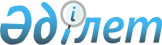 Қонаев қаласы мәслихатының 2022 жылғы 27 желтоқсандағы "Қонаев қаласының 2023-2025 жылдарға арналған бюджеті туралы" № 35-100 шешіміне өзгерістер енгізу туралыАлматы облысы Қонаев қалалық мәслихатының 2023 жылғы 10 қарашадағы № 14-43 шешімі
      Қонаев қаласының мәслихаты ШЕШТІ:
      1. Қонаев қаласы мәслихатының "Қонаев қаласының 2023-2025 жылдарға арналған бюджеті туралы" 2022 жылғы 27 желтоқсандағы № 35-100 шешіміне келесі өзгерістер енгізілсін:
      1-тармақ жаңа редакцияда жазылсын:
       "1. 2023-2025 жылдарға арналған Қонаев қаласының бюджеті тиісінше осы шешімнің 1, 2, 3-қосымшаларына сәйкес, оның ішінде 2023 жылға келесі көлемдерде бекітілсін:
      1)кірістер 40 705 543 мың теңге, оның ішінде:
      салықтық түсімдер 20 894 813 мың теңге;
      салықтық емес түсімдер 64 957 мың теңге;
      негізгі капиталды сатудан түсетін түсімдер 201 783 мың теңге;
      трансферттер түсімі 19 543 990 мың теңге;
      2)шығындар 42 534 265 мың теңге;
      3)таза бюджеттік кредиттеу (-) 8 667 мың теңге, оның ішінде:
      бюджеттік кредиттер 0 теңге;
      бюджеттік кредиттерді өтеу 8 667 мың теңге;
      4)қаржы активтерімен операциялар бойынша сальдо 122 604 мың теңге, оның ішінде:
      қаржы активтерін сатып алу 122 604 мың теңге;
      мемлекеттің қаржы активтерін сатудан түсетін түсімдер 0 теңге;
      5)бюджет тапшылығы (профициті) (-) 1 942 659 мың теңге;
      6)бюджет тапшылығын қаржыландыру (профицитін пайдалану) 1 942 659 мың теңге, оның ішінде:
      қарыздар түсімі 1 019 030 мың теңге;
      қарыздарды өтеу 257 091 мың теңге;
      бюджет қаражатының пайдаланылатын қалдықтары 1 180 720 мың теңге.";
      көрсетілген шешімнің 1-қосымшасы осы шешімнің қосымшасына сәйкес жаңа редакцияда баяндалсын.
      2. Осы шешім 2023 жылдың 1 қаңтарынан бастап қолданысқа енгізіледі. Қонаев қаласының 2023 жылға арналған бюджеті
					© 2012. Қазақстан Республикасы Әділет министрлігінің «Қазақстан Республикасының Заңнама және құқықтық ақпарат институты» ШЖҚ РМК
				
      Қонаев қаласы мәслихатының төрағасы 

Қ. Ахметтаев
Қонаев қаласы мәслихатының 2023 жылғы "___" _________ № _________ шешіміне қосымшаҚонаев қаласы мәслихатының 2022 жылғы 27 желтоқсандағы № 35-100 шешіміне 1-қосымша
Санаты
Санаты
Санаты
Санаты
Сомасы, мың теңге
Сыныбы
Сыныбы
Сомасы, мың теңге
Ішкі сыныбы
Атауы
Сомасы, мың теңге
І. Кірістер
40 705 543
1
Салықтық түсімдер
20 894 813
01
Табыс салығы
13 835 808
1
Корпоративтік табыс салығы
13 624 836
2
Жеке табыс салығы
210 972
03
Әлеуметтік салық
5 247 004
1
Әлеуметтік салық
5 247 004
04
Меншікке салынатын салықтар
1 046 878
1
Мүлiкке салынатын салықтар
642 181
3
Жер салығы
109 505
4
Көлік құралдарына салынатын салық
294 792
5
Бірыңғай жер салығы
400
05
Тауарларға, жұмыстарға және қызметтерге салынатын iшкi салықтар
496 142
2
Акциздер
15 642
3
Табиғи және басқа да ресурстарды пайдаланғаны үшiн түсетiн түсiмдер
36 000
4
Кәсіпкерлік және кәсіби қызметті жүргізгені үшін алынатын алымдар
444 500
08
Заңдық мәнді іс-әрекеттерді жасағаны және (немесе) оған уәкілеттігі бар мемлекеттік органдар немесе лауазымды адамдар құжаттар бергені үшін алынатын міндетті төлемдер
268 981
1
Мемлекеттік баж
268 981
2
Салықтық емес түсімдер
64 957
01
Мемлекеттік меншіктен түсетін кірістер
10 457
5
Мемлекет меншігіндегі мүлікті жалға беруден түсетін кірістер
10 175
7
Мемлекеттік бюджеттен берілген кредиттер бойынша сыйақылар
282
04
Мемлекеттік бюджеттен қаржыландырылатын, сондай-ақ Қазақстан Республикасы Ұлттық Банкінің бюджетінен (шығыстар сметасынан) ұсталатын және қаржыландырылатын мемлекеттік мекемелер салатын айыппұлдар, өсімпұлдар, санкциялар, өндіріп алулар
4 500
1
Мұнай секторы ұйымдарынан, Жәбірленушілерге өтемақы қорынан және Білім беру инфрақұрылымын қолдау қорынан түсетін түсімдерді қоспағанда, мемлекеттік бюджеттен қаржыландырылатын, сондай-ақ Қазақстан Республикасы Ұлттық Банкінің бюджетінен (шығыстар сметасынан) ұсталатын және қаржыландырылатын мемлекеттік мекемелер салатын айыппұлдар, өсімпұлдар, санкциялар, өндіріп алулар
4 500
06
Басқа да салықтық емес түсiмдер
50 000
1
Басқа да салықтық емес түсiмдер
50 000
3
Негізгі капиталды сатудан түсетін түсімдер
201 783
01
Мемлекеттік мекемелерге бекітілген мемлекеттік мүлікті сату
1 783
1
Мемлекеттік мекемелерге бекітілген мемлекеттік мүлікті сату
1 783
03
Жерді және материалдық емес активтерді сату
200 000
1
Жерді сату
200 000
4
Трансферттердің түсімдері 
19 543 990
01
Төмен тұрған мемлекеттiк басқару органдарынан трансферттер 
5 198
3
Аудандық маңызы бар қалалардың, ауылдардың, кенттердің, аулдық округтардың бюджеттерінен трансферттер
5 198
02
Мемлекеттiк басқарудың жоғары тұрған органдарынан түсетiн трансферттер
19 538 792
2
Облыстық бюджеттен түсетін трансферттер
19 538 792
Функционалдық топ
Функционалдық топ
Функционалдық топ
Функционалдық топ
Функционалдық топ
Сомасы, мың теңге
Кіші функция
Кіші функция
Кіші функция
Кіші функция
Сомасы, мың теңге
Бюджеттік бағдарламалардың әкімшісі
Бюджеттік бағдарламалардың әкімшісі
Бюджеттік бағдарламалардың әкімшісі
Сомасы, мың теңге
Бағдарлама
Бағдарлама
Сомасы, мың теңге
Атауы
Сомасы, мың теңге
II. Шығындар
42 534 265
01
Жалпы сипаттағы мемлекеттiк көрсетілетін қызметтер
1 550 198
1
Мемлекеттiк басқарудың жалпы функцияларын орындайтын өкiлдi, атқарушы және басқа органдар
743 842
112
Аудан (облыстық маңызы бар қала) мәслихатының аппараты
86 698
001
Аудан (облыстық маңызы бар қала) мәслихатының қызметін қамтамасыз ету жөніндегі қызметтер
71 998
003
Мемлекеттік органның күрделі шығыстары
14 700
122
Аудан (облыстық маңызы бар қала) әкімінің аппараты
657 144
001
Аудан (облыстық маңызы бар қала) әкімінің қызметін қамтамасыз ету жөніндегі қызметтер
502 878
003
Мемлекеттік органның күрделі шығыстары
42 512
113
Төменгі тұрған бюджеттерге берілетін нысаналы ағымдағы трансферттер
111 754
2
Қаржылық қызмет
17 212
489
Ауданның (облыстық маңызы бар қаланың) мемлекеттік активтер және сатып алу бөлімі
17 212
001
Жергілікті деңгейде мемлекеттік активтер мен сатып алуды басқару саласындағы мемлекеттік саясатты іске асыру жөніндегі қызметтер
10 170
003
Мемлекеттік органның күрделі шығыстары
1 487
004
Салық салу мақсатында мүлікті бағалауды жүргізу
2 673
005
Жекешелендіру, коммуналдық меншікті басқару, жекешелендіруден кейінгі қызмет және осыған байланысты дауларды реттеу
2 882
5
Жоспарлау және статистикалық қызмет
789 144
454
Ауданның (облыстық маңызы бар қаланың) кәсіпкерлік және ауыл шаруашылығы бөлімі
36 551
001
Жергілікті деңгейде кәсіпкерлікті және ауыл шаруашылығын дамыту саласындағы мемлекеттік саясатты іске асыру жөніндегі қызметтер
34 573
007
Мемлекеттік органның күрделі шығыстары
1 978
459
Ауданның (облыстық маңызы бар қаланың) экономика және қаржы бөлімі
146 766
001
Ауданның (облыстық маңызы бар қаланың) экономикалық саясаттын қалыптастыру мен дамыту, мемлекеттік жоспарлау, бюджеттік атқару және коммуналдық меншігін басқару саласындағы мемлекеттік саясатты іске асыру жөніндегі қызметтер
140 665
015
Мемлекеттік органның күрделі шығыстары
6 101
492
Ауданның (облыстық маңызы бар қаланың) тұрғын үй-коммуналдық шаруашылығы, жолаушылар көлігі, автомобиль жолдары және тұрғын үй инспекциясы бөлімі
605 827
001
Жергілікті деңгейде тұрғын үй-коммуналдық шаруашылық, жолаушылар көлігі, автомобиль жолдары және тұрғын үй инспекциясы саласындағы мемлекеттік саясатты іске асыру жөніндегі қызметтер
130 022
067
Ведомстволық бағыныстағы мемлекеттік мекемелер мен ұйымдардың күрделі шығыстары
252 134
113
Төменгі тұрған бюджеттерге берілетін нысаналы ағымдағы трансферттер
223 671
02
Қорғаныс
47 071
1
Әскери мұқтаждар
41 044
122
Аудан (облыстық маңызы бар қала) әкімінің аппараты
41 044
005
Жалпыға бірдей әскери міндетті атқару шеңберіндегі іс-шаралар
41 044
2
Төтенше жағдайлар жөнiндегi жұмыстарды ұйымдастыру
6 027
122
Аудан (облыстық маңызы бар қала) әкімінің аппараты
6 027
007
Аудандық (қалалық) ауқымдағы дала өрттерінің, сондай-ақ мемлекеттік өртке қарсы қызмет органдары құрылмаған елдi мекендерде өрттердің алдын алу және оларды сөндіру жөніндегі іс-шаралар
6 027
03
Қоғамдық тәртіп, қауіпсіздік, құқықтық, сот, қылмыстық-атқару қызметі
29 505
9
Қоғамдық тәртіп және қауіпсіздік саласындағы басқа да қызметтер
29 505
492
Ауданның (облыстық маңызы бар қаланың) тұрғын үй-коммуналдық шаруашылығы, жолаушылар көлігі, автомобиль жолдары және тұрғын үй инспекциясы бөлімі
29 505
021
Елдi мекендерде жол қозғалысы қауiпсiздiгін қамтамасыз ету
29 505
06
Әлеуметтiк көмек және әлеуметтiк қамсыздандыру
1 009 504
1
Әлеуметтiк қамсыздандыру
152 362
451
Ауданның (облыстық маңызы бар қаланың) жұмыспен қамту және әлеуметтік бағдарламалар бөлімі
152 362
005
Мемлекеттік атаулы әлеуметтік көмек
152 362
2
Әлеуметтiк көмек
728 049
451
Ауданның (облыстық маңызы бар қаланың) жұмыспен қамту және әлеуметтік бағдарламалар бөлімі
678 549
002
Жұмыспен қамту бағдарламасы
152 991
004
Ауылдық жерлерде тұратын денсаулық сақтау, білім беру, әлеуметтік қамтамасыз ету, мәдениет, спорт және ветеринар мамандарына отын сатып алуға Қазақстан Республикасының заңнамасына сәйкес әлеуметтік көмек көрсету
9 436
006
Тұрғын үйге көмек көрсету
1 632
007
Жергілікті өкілетті органдардың шешімі бойынша мұқтаж азаматтардың жекелеген топтарына әлеуметтік көмек
133 944
010
Үйден тәрбиеленіп оқытылатын мүгедектігі бар балаларды материалдық қамтамасыз ету
3 353
014
Мұқтаж азаматтарға үйде әлеуметтiк көмек көрсету
80 410
017
Оңалтудың жеке бағдарламасына сәйкес мұқтаж мүгедектігі бар адамдарды протездік-ортопедиялық көмек, сурдотехникалық құралдар, тифлотехникалық құралдар, санаторий-курорттық емделу, мiндеттi гигиеналық құралдармен қамтамасыз ету, арнаулы жүрiп-тұру құралдары, жеке көмекшінің және есту бойынша мүгедектігі бар адамдарға қолмен көрсететiн тіл маманының қызметтері мен қамтамасыз ету
265 414
023
Жұмыспен қамту орталықтарының қызметін қамтамасыз ету
31 369
492
Ауданның (облыстық маңызы бар қаланың) тұрғын үй-коммуналдық шаруашылығы, жолаушылар көлігі, автомобиль жолдары және тұрғын үй инспекциясы бөлімі
49 500
007
Жергілікті өкілетті органдардың шешімі бойынша азаматтардың жекелеген санаттарын қалалық қоғамдық көлікте (таксиден басқа) жеңілдікпен, тегін жол жүру түрінде әлеуметтік қолдау
49 500
9
Әлеуметтiк көмек және әлеуметтiк қамтамасыз ету салаларындағы өзге де қызметтер
129 093
451
Ауданның (облыстық маңызы бар қаланың) жұмыспен қамту және әлеуметтік бағдарламалар бөлімі
129 093
001
Жергілікті деңгейде халық үшін әлеуметтік бағдарламаларды жұмыспен қамтуды қамтамасыз етуді іске асыру саласындағы мемлекеттік саясатты іске асыру жөніндегі қызметтер
61 147
011
Жәрдемақыларды және басқа да әлеуметтік төлемдерді есептеу, төлеу мен жеткізу бойынша қызметтерге ақы төлеу
688
021
Мемлекеттік органның күрделі шығыстары
3 579
028
Күш көрсету немесе күш көрсету қаупі салдарынан қиын жағдайларға тап болған тәуекелдер тобындағы адамдарға қызметтер
39 477
050
Қазақстан Республикасында мүгедектігі бар адамдардың құқықтарын қамтамасыз етуге және өмір сүру сапасын жақсарту
11 960
067
Ведомстволық бағыныстағы мемлекеттік мекемелер мен ұйымдардың күрделі шығыстары
12 242
07
Тұрғын үй-коммуналдық шаруашылық
26 415 140
1
Тұрғын үй шаруашылығы
5 017 493
467
Ауданның (облыстық маңызы бар қаланың) құрылыс бөлімі
4 402 493
003
Коммуналдық тұрғын үй қорының тұрғын үйін жобалау және (немесе) салу, реконструкциялау
2 285 571
004
Инженерлік-коммуникациялық инфрақұрылымды жобалау, дамыту және (немесе) жайластыру
1 300 922
098
Коммуналдық тұрғын үй қорының тұрғын үйлерін сатып алу 
816 000
492
Ауданның (облыстық маңызы бар қаланың) тұрғын үй-коммуналдық шаруашылығы, жолаушылар көлігі, автомобиль жолдары және тұрғын үй инспекциясы бөлімі
615 000
004
Азаматтардың жекелеген санаттарын тұрғын үймен қамтамасыз ету
595 000
005
Авариялық және ескiрген тұрғын үйлердi бұзу
20 000
2
Коммуналдық шаруашылық
12 529 527
492
Ауданның (облыстық маңызы бар қаланың) тұрғын үй-коммуналдық шаруашылығы, жолаушылар көлігі, автомобиль жолдары және тұрғын үй инспекциясы бөлімі
12 529 527
014
Қаланы және елді мекендерді абаттандыруды дамыту
2 240 975
029
Сумен жабдықтау және су бұру жүйелерін дамыту
10 288 552
3
Елді-мекендерді көркейту
8 868 120
492
Ауданның (облыстық маңызы бар қаланың) тұрғын үй-коммуналдық шаруашылығы, жолаушылар көлігі, автомобиль жолдары және тұрғын үй инспекциясы бөлімі
8 868 120
015
Елдi мекендердегі көшелердi жарықтандыру
459 162
016
Елдi мекендердiң санитариясын қамтамасыз ету
238 463
017
Жерлеу орындарын ұстау және туыстары жоқ адамдарды жерлеу
9 775
018
Елді мекендерді абаттандыру және көгалдандыру
8 160 720
08
Мәдениет, спорт, туризм және ақпараттық кеңістiк
236 709
1
Мәдениет саласындағы қызмет
105 683
457
Ауданның (облыстық маңызы бар қаланың) мәдениет, тілдерді дамыту, дене шынықтыру және спорт бөлімі
105 683
003
Мәдени-демалыс жұмысын қолдау
105 683
2
Спорт
28 588
457
Ауданның (облыстық маңызы бар қаланың) мәдениет, тілдерді дамыту, дене шынықтыру және спорт бөлімі
28 588
008
Ұлттық және бұқаралық спорт түрлерін дамыту
17 493
009
Аудандық (облыстық маңызы бар қалалық) деңгейде спорттық жарыстар өткiзу
6 000
010
Әртүрлi спорт түрлерi бойынша аудан (облыстық маңызы бар қала) құрама командаларының мүшелерiн дайындау және олардың облыстық спорт жарыстарына қатысуы
5 095
3
Ақпараттық кеңiстiк
61 713
456
Ауданның (облыстық маңызы бар қаланың) ішкі саясат бөлімі
14 667
002
Мемлекеттік ақпараттық саясат жүргізу жөніндегі қызметтер
14 667
457
Ауданның (облыстық маңызы бар қаланың) мәдениет, тілдерді дамыту, дене шынықтыру және спорт бөлімі
47 046
006
Аудандық (қалалық) кiтапханалардың жұмыс iстеуi
45 842
007
Мемлекеттiк тiлдi және Қазақстан халқының басқа да тiлдерін дамыту
1 204
9
Мәдениет, спорт, туризм және ақпараттық кеңiстiктi ұйымдастыру жөнiндегi өзге де қызметтер
40 725
456
Ауданның (облыстық маңызы бар қаланың) ішкі саясат бөлімі
14 423
001
Жергілікті деңгейде ақпарат, мемлекеттілікті нығайту және азаматтардың әлеуметтік сенімділігін қалыптастыру саласында мемлекеттік саясатты іске асыру жөніндегі қызметтер
11 836
006
Мемлекеттік органның күрделі шығыстары
2 587
457
Ауданның (облыстық маңызы бар қаланың) мәдениет, тілдерді дамыту, дене шынықтыру және спорт бөлімі
26 302
001
Жергілікті деңгейде мәдениет, тілдерді дамыту, дене шынықтыру және спорт саласында мемлекеттік саясатты іске асыру жөніндегі қызметтер
26 302
09
Отын-энергетика кешенi және жер қойнауын пайдалану
1 579 076
1
Отын және энергетика
1 579 076
492
Ауданның (облыстық маңызы бар қаланың) тұрғын үй-коммуналдық шаруашылығы, жолаушылар көлігі, автомобиль жолдары және тұрғын үй инспекциясы бөлімі
1 579 076
019
Жылу-энергетикалық жүйені дамыту
1 579 076
10
Ауыл, су, орман, балық шаруашылығы, ерекше қорғалатын табиғи аумақтар, қоршаған ортаны және жануарлар дүниесін қорғау, жер қатынастары
46 686
6
Жер қатынастары
37 935
463
Ауданның (облыстық маңызы бар қаланың) жер қатынастары бөлімі
37 935
001
Аудан (облыстық маңызы бар қала) аумағында жер қатынастарын реттеу саласындағы мемлекеттік саясатты іске асыру жөніндегі қызметтер
31 669
006
Аудандардың, облыстық маңызы бар, аудандық маңызы бар қалалардың, кенттердiң, ауылдардың, ауылдық округтердiң шекарасын белгiлеу кезiнде жүргiзiлетiн жерге орналастыру
3 687
007
Мемлекеттік органның күрделі шығыстары
2 579
9
Ауыл, су, орман, балық шаруашылығы, қоршаған ортаны қорғау және жер қатынастары саласындағы басқа да қызметтер
8 751
459
Ауданның (облыстық маңызы бар қаланың) экономика және қаржы бөлімі
8 751
099
Мамандарға әлеуметтік қолдау көрсету жөніндегі шараларды іске асыру
8 751
11
Өнеркәсіп, сәулет, қала құрылысы және құрылыс қызметі
43 674
2
Сәулет, қала құрылысы және құрылыс қызметі
43 674
467
Ауданның (облыстық маңызы бар қаланың) құрылыс бөлімі
36 039
001
Жергілікті деңгейде құрылыс саласындағы мемлекеттік саясатты іске асыру жөніндегі қызметтер
36 039
468
Ауданның (облыстық маңызы бар қаланың) сәулет және қала құрылысы бөлімі
7 635
001
Жергілікті деңгейде сәулет және қала құрылысы саласындағы мемлекеттік саясатты іске асыру жөніндегі қызметтер
5 627
004
Мемлекеттік органның күрделі шығыстары
2 008
12
Көлiк және коммуникация
2 065 683
1
Автомобиль көлiгi
1 667 072
492
Ауданның (облыстық маңызы бар қаланың) тұрғын үй-коммуналдық шаруашылығы, жолаушылар көлігі, автомобиль жолдары және тұрғын үй инспекциясы бөлімі
1 667 072
020
Көлік инфрақұрылымын дамыту
30 000
023
Автомобиль жолдарының жұмыс істеуін қамтамасыз ету
741 433
045
Аудандық маңызы бар автомобиль жолдарын және елді-мекендердің көшелерін күрделі және орташа жөндеу
895 639
9
Көлiк және коммуникациялар саласындағы өзге де қызметтер
398 611
492
Ауданның (облыстық маңызы бар қаланың) тұрғын үй-коммуналдық шаруашылығы, жолаушылар көлігі, автомобиль жолдары және тұрғын үй инспекциясы бөлімі
398 611
037
Әлеуметтік маңызы бар қалалық (ауылдық), қала маңындағы және ауданішілік қатынастар бойынша жолаушылар тасымалдарын субсидиялау
398 611
13
Басқалар
392 294
9
Басқалар
392 294
459
Ауданның (облыстық маңызы бар қаланың) экономика және қаржы бөлімі
392 294
012
Ауданның (облыстық маңызы бар қаланың) жергілікті атқарушы органының резерві 
392 294
14
Борышқа қызмет көрсету
164 910
1
Борышқа қызмет көрсету
164 910
459
Ауданның (облыстық маңызы бар қаланың) экономика және қаржы бөлімі
164 910
021
Жергілікті атқарушы органдардың облыстық бюджеттен қарыздар бойынша сыйақылар мен өзге де төлемдерді төлеу бойынша борышына қызмет көрсету
164 910
15
Трансферттер
8 953 815
1
Трансферттер
8 953 815
459
Ауданның (облыстық маңызы бар қаланың) экономика және қаржы бөлімі
8 953 815
006
Пайдаланылмаған (толық пайдаланылмаған) нысаналы трансферттерді қайтару
65 983
007
Бюджеттік алып қоюлар
8 546 044
024
Заңнаманы өзгертуге байланысты жоғары тұрған бюджеттің шығындарын өтеуге төменгі тұрған бюджеттен ағымдағы нысаналы трансферттер
340 617
054
Қазақстан Республикасының Ұлттық қорынан берілетін нысаналы трансферт есебінен республикалық бюджеттен бөлінген пайдаланылмаған (түгел пайдаланылмаған) нысаналы трансферттердің сомасын қайтару
1 171
Функционалдық топ
Функционалдық топ
Функционалдық топ
Функционалдық топ
Функционалдық топ
Сомасы, мың теңге
Кіші функция
Кіші функция
Кіші функция
Кіші функция
Сомасы, мың теңге
Бюджеттік бағдарламалардың әкімшісі
Бюджеттік бағдарламалардың әкімшісі
Бюджеттік бағдарламалардың әкімшісі
Сомасы, мың теңге
Бағдарлама
Бағдарлама
Сомасы, мың теңге
Атауы
Сомасы, мың теңге
III. Таза бюджеттік кредиттеу
-8 667
Бюджеттік кредиттер
0
Санаты 
Санаты 
Сомасы, мың теңге
Сыныбы
Сыныбы
Сомасы, мың теңге
Ішкі сыныбы
Ішкі сыныбы
Ішкі сыныбы
Сомасы, мың теңге
Атауы
Атауы
Сомасы, мың теңге
5
Бюджеттік кредиттерді өтеу
Бюджеттік кредиттерді өтеу
8 667
01
Бюджеттік кредиттерді өтеу
Бюджеттік кредиттерді өтеу
8 667
1
Мемлекеттік бюджеттен берілген бюджеттік кредиттерді өтеу
Мемлекеттік бюджеттен берілген бюджеттік кредиттерді өтеу
8 667
Функционалдық топ
Функционалдық топ
Функционалдық топ
Функционалдық топ
Сомасы, мың теңге
Кіші функция
Кіші функция
Кіші функция
Сомасы, мың теңге
Бюджеттік бағдарламалардың әкімшісі 
Бюджеттік бағдарламалардың әкімшісі 
Бюджеттік бағдарламалардың әкімшісі 
Сомасы, мың теңге
Бағдарлама
Бағдарлама
Сомасы, мың теңге
Атауы
Сомасы, мың теңге
IV. Қаржы активтерiмен операциялар бойынша сальдо
122 604
Қаржы активтерін сатып алу
122 604
13
Басқалар
122 604
9
Басқалар
122 604
492
Ауданның (облыстық маңызы бар қаланың) тұрғын үй-коммуналдық шаруашылығы, жолаушылар көлігі, автомобиль жолдары және тұрғын үй инспекциясы бөлімі
122 604
065
Заңды тұлғалардың жарғылық капиталын қалыптастыру немесе ұлғайту
122 604
 Мемлекеттің қаржы активтерін сатудан түсетін түсімдер
0
Санаты
Сомасы, мың теңге
Сыныбы
Сомасы, мың теңге
Ішкі сыныбы
Ішкі сыныбы
Ішкі сыныбы
Сомасы, мың теңге
Атауы
Атауы
Сомасы, мың теңге
V. Бюджет тапшылығы (профициті)
V. Бюджет тапшылығы (профициті)
-1 942 659
VI. Бюджет тапшылығын қаржыландыру (профицитiн пайдалану)
VI. Бюджет тапшылығын қаржыландыру (профицитiн пайдалану)
1 942 659
7
Қарыздар түсімі
Қарыздар түсімі
1 019 030
01
Мемлекеттік ішкі қарыздар
Мемлекеттік ішкі қарыздар
1 019 030
2
Қарыз алу келісім-шарттары
Қарыз алу келісім-шарттары
1 019 030
8
Бюджет қаражаттарының пайдаланылатын қалдықтары
Бюджет қаражаттарының пайдаланылатын қалдықтары
1 180 720
01
Бюджет қаражаты қалдықтары
Бюджет қаражаты қалдықтары
1 180 720
1
Бюджет қаражатының бос қалдықтары
Бюджет қаражатының бос қалдықтары
1 180 720
Функционалдық топ
Функционалдық топ
Функционалдық топ
Функционалдық топ
Сомасы, мың теңге
Кіші функция
Кіші функция
Кіші функция
Сомасы, мың теңге
Бюджеттік бағдарламалардың әкімшісі 
Бюджеттік бағдарламалардың әкімшісі 
Бюджеттік бағдарламалардың әкімшісі 
Сомасы, мың теңге
Бағдарлама
Сомасы, мың теңге
Атауы
Сомасы, мың теңге
16
Қарыздарды өтеу
257 091
1
Қарыздарды өтеу
257 091
459
Ауданның (облыстық маңызы бар қаланың) экономика және қаржы бөлімі
257 091
005
Жергілікті атқарушы органның жоғары тұрған бюджет алдындағы борышын өтеу
257 090
022
Жергілікті бюджеттен бөлінген пайдаланылмаған бюджеттік кредиттерді қайтару
1